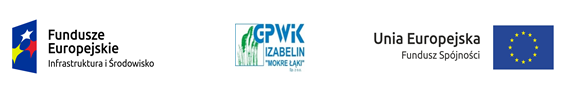 O G Ł O S Z E N I EGminne Przedsiębiorstwo Wodociągów i Kanalizacji Izabelin „Mokre Łąki” Sp. z o.o. informuje, że od dnia  15.02. br. w ulicy Wesołej prowadzone będą roboty budowlane w ramach projektu pn. „Poprawa ochrony środowiska i jakości życia mieszkańców poprzez uregulowanie gospodarki wodno-ściekowej w aglomeracji Izabelin”.Prosimy o zachowanie szczególnej ostrożności z uwagi na utrudnienia w ruchu jakie wystąpią w toku prowadzonych prac oraz niedogodności związane z parkowaniem pojazdów.Planowany termin zakończenia robót - marzec 2018Za utrudnienia przepraszamy.